YUBA COLLEGE PUBLIC SAFETY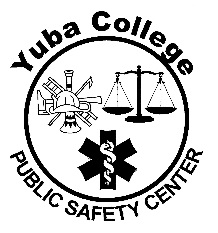 MODULAR ACADEMY III STATEMENT OF APPLICANTIt is my intention to enroll in the Yuba College Modular I Academy (AJ50 A/B).  I have read and understand the following:I must attend the Mandatory Orientation meeting scheduled at Yuba College, 2088 North Beale Road, Bldg. 2100, Room 2148, on:Date To Be Announced.  More information provided in your acceptance packet.I may not be eligible to participate if I am on academic or progress probation, pending review and determination by Yuba College.I understand that the Academy will be a physically and academically challenging course.  It will be a time consuming commitment and may place extraordinary demands on my time and resources.The academic standard is rigorous, requiring an 80% or greater on all quizzes and examinations.  The motor skills test standard will be according to the standards established by the Peace Officer Standards of Training (POST).My attendance is required at all sessions, unless excused by the Police Academy Facilitator.  I understand that some classes are mandatory, and if I miss any of them, there is no make-up.  This would prevent me from successfully completing the Academy.Punctuality, attitude and participation are components of the course grade.  Problems in any of these areas could result in my being administratively dropped from enrollment.I am responsible for obtaining uniforms, equipment, and other supplies according to Academy requirements and specifications. PRINT NAME:  __________________________________________________________________SIGNATURE:   ________________________________________DATE:  _____________________